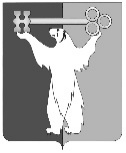 РОССИЙСКАЯ ФЕДЕРАЦИЯКРАСНОЯРСКИЙ КРАЙНОРИЛЬСКИЙ ГОРОДСКОЙ СОВЕТ ДЕПУТАТОВР Е Ш Е Н И ЕОб изменении состава постоянной комиссии Городского Советапо городскому хозяйствуВ соответствии с частью 2 статьи 38 Устава муниципального образования город Норильск, Городской СоветРЕШИЛ:1. Вывести из состава постоянной комиссии Городского Совета по городскому хозяйству Толстова Виталия Александровича. 2. Утвердить состав постоянной комиссии Городского Совета по городскому хозяйству в количестве 19 депутатов.3. Контроль исполнения решения возложить на председателя постоянной комиссии Городского Совета по городскому хозяйству Пестрякова А.А.4. Решение вступает в силу со дня принятия.27 сентября 2016 года№ 33/4-743Глава города НорильскаО.Г. Курилов